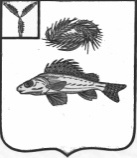 АДМИНИСТРАЦИЯ
МАРЬЕВСКОГО  МУНИЦИПАЛЬНОГО ОБРАЗОВАНИЯЕРШОВСКОГО  РАЙОНАСАРАТОВСКОЙ ОБЛАСТИПостановлениеот  27.08.2020 года                                                                                           №  34«О присвоении адресовобъектам адресации»           На основании результатов инвентаризации адресных объектов Марьевского муниципального образования,  в соответствии с Федеральным законом от 06.10.2003 г. № 131-ФЗ «Об общих принципах  организации местного самоуправления в Российской Федерации», Федеральным законом от 28.12.2013 г. № 443-ФЗ «О Федеральной информационной адресной системе и внесении изменений в Федеральный закон «Об общих принципах организации местного самоуправления в Российской Федерации» разделом 4 постановления Правительства Российской Федерации от 22 мая 2015 г. № 492 «О составе сведений об адресах, размещаемых в государственном адресном реестре, порядке межведомственного  информационного взаимодействия при ведении государственного адресного реестра, о внесении изменений  и признании утратившими силу некоторых актов Правительства Российской Федерации», Уставом Марьевского  муниципального образования, администрация Марьевского  муниципального образованияПОСТАНОВЛЯЕТ:Установить наличие адресов, отсутствующих в государственном адресном реестре и считать их присвоенными согласно приложению.Контроль за исполнением настоящего постановления оставляю за собой.Настоящее постановление вступает в силу с момента подписания.Глава Марьевского МО                                                                      С.И. ЯковлевПриложение к Постановлению администрации Марьевского МО от 27.08.2020 г. № 34    № п/пКадастровый номерадреса объекта адресацииНаименование объекта адресацииПлощадь объекта, м²Наименование страны Наименование субъекта  Наименование муниципального районаНаименование     сельского поселения  Наименование населенного пунктаНаименование элемента улично-дорожной сетиТип элемента улично-дорожной сетиНомер земельного участка64:13:100103:534Земельный участок400Российская ФедерацияСаратовская областьЕршовский муниципальный районМарьевское сельское поселениесело МарьевкаЦентральнаяУлица38 В